Entrée : Peuple de lumièreR. Peuple de lumière, baptisé pour témoignerPeuple d'Évangile appelé pour annoncerles merveilles de Dieu pour tous les vivantsPremière lecture : du prophète Isaïe (Is 40, 1-5.9-11) « La gloire du Seigneur se révélera, et tout être de chair verra»Psaume 103 (104)R: Ô Seigneur envoie ton Espritqui renouvelle la face de la terre!Revêtu de magnificence,tu as pour manteau la lumière !Comme une tenture, tu déploies les cieux,tu élèves dans leurs eaux tes demeures.Des nuées, tu te fais un char,tu t’avances sur les ailes du vent ;tu prends les vents pour messagers,pour serviteurs, les flammes des éclairs.Quelle profusion dans tes œuvres, Seigneur !Tout cela, ta sagesse l’a fait ; la terre s’emplit de tes biens.Voici l’immensité de la mer,son grouillement innombrable d’animaux grands et petits.Tous, ils comptent sur toipour recevoir leur nourriture au temps voulu.Tu donnes : eux, ils ramassent ;tu ouvres la main : ils sont comblés.Tu caches ton visage : ils s’épouvantent ;tu reprends leur souffle, ils expirent et retournent à leur poussière.Tu envoies ton souffle : ils sont créés ;tu renouvelles la face de la terre.Deuxième lecture : Lettre de saint Paul apôtre à Tite (Tt 2, 11-14 ; 3, 4-7)« Par le bain du baptême, Dieu nous a fait renaître et nous a renouvelés dans l’Esprit Saint » Alléluia, Alléluia, Alléluia, Alléluia 
Voici venir un plus fort que moi, proclame Jean Baptiste ; c’est lui qui vous baptisera dans l’Esprit Saint et le feu.
Évangile de Jésus Christ selon saint Luc (Lc 3, 16) « Comme Jésus priait, après avoir été baptisé, le ciel s’ouvrit »Prière universelleR/ Notre Père, notre Père, nous te supplions humblement.Offertoire (dimanche)R./ "Tu es mon Fils bien-aimé, J’ai en toi tout mon amour,Comme naît la rosée,Je t’ai engendré."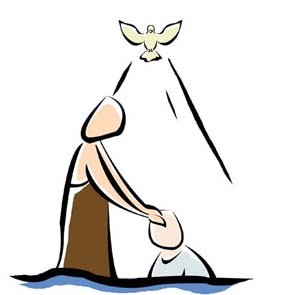 Tu es prince éblouissantDe puissance et de sainteté. Tu es prêtre à jamais,Christ et Seigneur.communion : La Sagesse a dressé une tableR. La Sagesse a dressé une tableElle invite les hommes au festin.  Venez au banquet du Fils de l’Homme,   Mangez et buvez la Pâque de Dieu.1. Je bénirai le Seigneur en tout temps, Sa louange sans cesse en ma bouche.  En Dieu mon âme trouve sa gloire,      Que les pauvres m’entendent et soient en fête. 2. Proclamez avec moi que le Seigneur est grand,Exaltons tous ensemble son nom !J'ai cherché le Seigneur et il m'a réponduDe toutes mes terreurs il m'a délivré. 3. Tournez vous vers le Seigneur et vous serez illuminésVotre visage ne sera pas couvert de honte ;Un pauvre a crié, et Dieu a entendu,Le Seigneur l'a sauvé de toutes ses angoisses.En sortie : Qu´exulte tout l´univers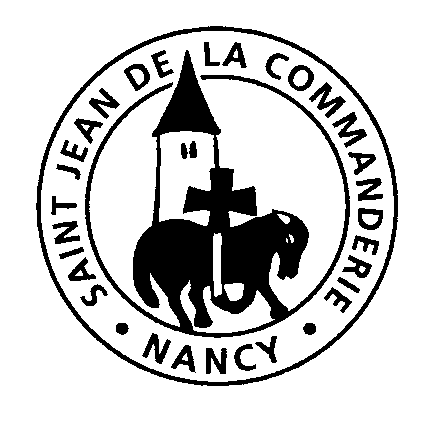 12 et 13 janvier 2019Le Baptême du Seigneur – CÉglise Saint-Léon1. Vous êtes l'Évangile pour vos frèresSi vous gardez ma ParolePour avancer dans la vérité,Bonne Nouvelle pour la terre !  R/2. Vous êtes l'Évangile pour vos frèresSi vous suivez mon exemplePour demeurer dans la charité.Bonne Nouvelle pour la terre ! R/3. Vous êtes l'Évangile pour vos frèresSi vous marchez à ma suitePour inventer le don et la joie.Bonne Nouvelle pour la terre. R/4. Vous êtes l'Évangile pour vos frèresSi vous laissez les offensesPour déclarer à tous le pardon,Bonne Nouvelle pour la terre ! R/R. Qu´exulte tout l´univers, que soit chantée en tous lieux La puissance de Dieu. Dans une même allégresse, terre et cieux dansent de joie, Chantent alléluia ! 1. Par amour des pécheurs La lumière est venue , Elle a changé les cœursDe tous ceux qui l´ont reconnue* * *